In 1 Minute auf den Punkt 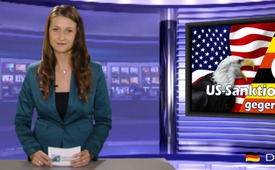 US-Sanktionen gegen Uganda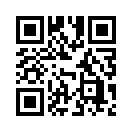 Die  US-Regierung  hat Sanktionen gegen Uganda verhängt:  Sie sagte ein Militärmanöver ab, setzte Hilfsprogramme aus und erließ  Einreiseverbote für verschiedene Personen. Der Grund ist Ugandas  neues  Homosexuellengesetz, welches Homosexualität verbietet ...Guten Abend, schön dass Sie eingeschaltet haben.
Heute begrüße ich Sie herzlich zu einer Sendung zum Thema:
US-Sanktionen gegen Uganda 
Die  US-Regierung  hat Sanktionen gegen Uganda verhängt:  Sie  sagte  ein  Militärmanöver  ab,  setzte Hilfsprogramme aus und erließ  Einreiseverbote für verschiedene Personen. Der Grund ist Ugandas  neues  Homosexuellengesetz, welches Homosexualität verbietet. Dieses  Gesetz  laufe  „universellen Menschenrechten“ zuwider, teilte das Weiße Haus mit. Einmal mehr mischen sich die USA in die inneren Angelegenheiten  eines  anderen  Staates ein: Sie bestimmen zuerst, was aus ihrer Sicht ein universelles Menschenrecht  ist  und  achten dann  als  „Weltpolizei“  darauf, dass dies eingehalten wird. Wer  aber  weist  die  USA  zurecht,  selber  die  Menschenrechte einzuhalten?
Bis zum nächsten Mal, bei Klagemauer.tvvon mb.Quellen:Radio SRF 1, 20.6.14, 6.00 Uhr, „Heute Morgen“ 
http://www.focus.de/politik/ausland/waterboarding-walling-elektroschocks-mit-diesen-15-methoden-foltert-die-groesste-demokratie-der-welt-ihre-feinde_id_3746525.htmlDas könnte Sie auch interessieren:#1MinuteAufDenPunkt - In 1 Minute auf den Punkt - www.kla.tv/1MinuteAufDenPunktKla.TV – Die anderen Nachrichten ... frei – unabhängig – unzensiert ...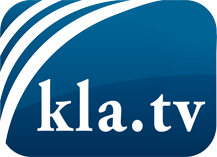 was die Medien nicht verschweigen sollten ...wenig Gehörtes vom Volk, für das Volk ...tägliche News ab 19:45 Uhr auf www.kla.tvDranbleiben lohnt sich!Kostenloses Abonnement mit wöchentlichen News per E-Mail erhalten Sie unter: www.kla.tv/aboSicherheitshinweis:Gegenstimmen werden leider immer weiter zensiert und unterdrückt. Solange wir nicht gemäß den Interessen und Ideologien der Systempresse berichten, müssen wir jederzeit damit rechnen, dass Vorwände gesucht werden, um Kla.TV zu sperren oder zu schaden.Vernetzen Sie sich darum heute noch internetunabhängig!
Klicken Sie hier: www.kla.tv/vernetzungLizenz:    Creative Commons-Lizenz mit Namensnennung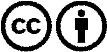 Verbreitung und Wiederaufbereitung ist mit Namensnennung erwünscht! Das Material darf jedoch nicht aus dem Kontext gerissen präsentiert werden. Mit öffentlichen Geldern (GEZ, Serafe, GIS, ...) finanzierte Institutionen ist die Verwendung ohne Rückfrage untersagt. Verstöße können strafrechtlich verfolgt werden.